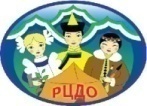 МУНИЦИПАЛЬНОЕ БЮДЖЕТНОЕ ОБРАЗОВАТЕЛЬНОЕ УЧРЕЖДЕНИЕ ДОПОЛНИТЕЛЬНОГО ОБРАЗОВАНИЯ «РАЙОННЫЙ ЦЕНТР ДОПОЛНИТЕЛЬНОГО ОБРАЗОВАНИЯ» МО «КУРУМКАНСКИЙ РАЙОН»с. Курумкан, ул. Балдакова, 45 «Н»      тел. 8(30149) 41-5-24, эл.адрес: kurumkan-cdt@yandex.ruРасписание занятийМБОУ ДО «Районный центр дополнительного образования»МО «Курумканский район»по объединениям на I полугодие 2020-2021 учебного годаМетодист: ____________/Очирова Е.Ж./Согласованос председателем ПК________/М.А. Аюшеев/Утверждаю:                             Директор МБОУ ДО  РЦДО МО «Курумканский район»    _________ /А.У. Сахманов/ФИО педагогаФИО педагогаНазвание объединенияНазвание объединенияНазвание объединенияДни недели, место и время проведения занятийДни недели, место и время проведения занятийДни недели, место и время проведения занятийДни недели, место и время проведения занятийДни недели, место и время проведения занятийДни недели, место и время проведения занятийДни недели, место и время проведения занятийДни недели, место и время проведения занятийДни недели, место и время проведения занятийФИО педагогаФИО педагогаНазвание объединенияНазвание объединенияНазвание объединенияпн.пн.вт.вт.ср.ср.чт.чт.пт.Естественно-научный отделЕстественно-научный отделЕстественно-научный отделЕстественно-научный отделЕстественно-научный отделЕстественно-научный отделЕстественно-научный отделЕстественно-научный отделЕстественно-научный отделЕстественно-научный отделЕстественно-научный отделЕстественно-научный отделЕстественно-научный отделЕстественно-научный отделЛеонтьевАндрейВладимировичЛеонтьевАндрейВладимировичЛеонтьевАндрейВладимирович«Юный эколог»«Юный эколог»II гр. I г.о.II гр. I г.о.II гр. I г.о.II гр. I г.о.ЛеонтьевАндрейВладимировичЛеонтьевАндрейВладимировичЛеонтьевАндрейВладимирович«Юный эколог»«Юный эколог»1000–10401000–10401000–10401000–1040ЛеонтьевАндрейВладимировичЛеонтьевАндрейВладимировичЛеонтьевАндрейВладимирович«Юный эколог»«Юный эколог»1050–11301050–1130I гр. III г.о.I гр. III г.о.I гр. II г.о.I гр. II г.о.I гр. III г.о.ЛеонтьевАндрейВладимировичЛеонтьевАндрейВладимировичЛеонтьевАндрейВладимирович«Юный эколог»«Юный эколог»I гр. I г.о.I гр. I г.о.I гр. II г.о.I гр. II г.о.1500–15401500–15401500–15401500–15401500–1540ЛеонтьевАндрейВладимировичЛеонтьевАндрейВладимировичЛеонтьевАндрейВладимирович«Юный эколог»«Юный эколог»1640–17201640–17201550–16301550–16301550–16301550–16301550–16301550–16301550–1630ЛеонтьевАндрейВладимировичЛеонтьевАндрейВладимировичЛеонтьевАндрейВладимирович«Юный эколог»«Юный эколог»1730–18101730–18101640–17201640–17201640–17201640–17201640–17201640–17201640–1720ЛеонтьевАндрейВладимировичЛеонтьевАндрейВладимировичЛеонтьевАндрейВладимирович«Юный эколог»«Юный эколог»1730–18101730–1810I гр. I г.о.I гр. I г.о.(дист/об)ЛеонтьевАндрейВладимировичЛеонтьевАндрейВладимировичЛеонтьевАндрейВладимирович«Юный эколог»«Юный эколог»(дист/об)(дист/об)1730–18101730–1810ЛеонтьевАндрейВладимировичЛеонтьевАндрейВладимировичЛеонтьевАндрейВладимирович«Юный эколог»«Юный эколог»РЦДОРЦДОРЦДОРЦДОРЦДОРЦДОРЦДОРЦДОРЦДОЛеонтьевАндрейВладимировичЛеонтьевАндрейВладимировичЛеонтьевАндрейВладимирович«Юный эколог»«Юный эколог»Каб. №10Каб. №10Каб. №10Каб. №10Каб. №10Каб. №10Каб. №10Каб. №10Каб. №10СахмановАлександрУхиновичСахмановАлександрУхиновичСахмановАлександрУхинович«Тэрэнги»«Тэрэнги»I гр. I г.о.I гр. I г.о.II гр. I г.о.II гр. I г.о.III гр. I г.о.СахмановАлександрУхиновичСахмановАлександрУхиновичСахмановАлександрУхинович«Тэрэнги»«Тэрэнги»1500–15401500–15401500–15401500–15401500–1540СахмановАлександрУхиновичСахмановАлександрУхиновичСахмановАлександрУхинович«Тэрэнги»«Тэрэнги»1550–16301550–16301550–16301550–16301550–1630СахмановАлександрУхиновичСахмановАлександрУхиновичСахмановАлександрУхинович«Тэрэнги»«Тэрэнги»III гр. I г.о.III гр. I г.о.____I гр. I г.о.I гр. I г.о.____II гр. I г.о.СахмановАлександрУхиновичСахмановАлександрУхиновичСахмановАлександрУхинович«Тэрэнги»«Тэрэнги»1640–17201640–17201640–17201640–17201640–1720СахмановАлександрУхиновичСахмановАлександрУхиновичСахмановАлександрУхинович«Тэрэнги»«Тэрэнги»(дист/об)(дист/об)(дист/об)(дист/об)(дист/об)СахмановАлександрУхиновичСахмановАлександрУхиновичСахмановАлександрУхинович«Тэрэнги»«Тэрэнги»ССОШКаб. №2ССОШКаб. №2ССОШКаб. №2ССОШКаб. №2ССОШКаб. №2БадлуеваЕвгенияБаировнаБадлуеваЕвгенияБаировнаБадлуеваЕвгенияБаировна«Школьное лесничество»«Школьное лесничество»III гр. I г.о.III гр. I г.о.III гр. I г.о.III гр. I г.о.I гр. I г.о.I гр. I г.о.I гр. I г.о.I гр. I г.о.I гр. I г.о.БадлуеваЕвгенияБаировнаБадлуеваЕвгенияБаировнаБадлуеваЕвгенияБаировна«Школьное лесничество»«Школьное лесничество»1500–15401500–15401500–15401500–15401030–11001030–11001030–11001030–11001030–1100БадлуеваЕвгенияБаировнаБадлуеваЕвгенияБаировнаБадлуеваЕвгенияБаировна«Школьное лесничество»«Школьное лесничество»1550–16301550–1630(дист/об)(дист/об)II гр. I г.о.II гр. I г.о.II гр. I г.о.II гр. I г.о.II гр. I г.о.БадлуеваЕвгенияБаировнаБадлуеваЕвгенияБаировнаБадлуеваЕвгенияБаировна«Школьное лесничество»«Школьное лесничество»1110–11401110–11401110–11401110–11401110–1140БадлуеваЕвгенияБаировнаБадлуеваЕвгенияБаировнаБадлуеваЕвгенияБаировна«Школьное лесничество»«Школьное лесничество»РЦДОРЦДОРЦДОРЦДО(дист/об)(дист/об)(дист/об)(дист/об)(дист/об)БадлуеваЕвгенияБаировнаБадлуеваЕвгенияБаировнаБадлуеваЕвгенияБаировна«Школьное лесничество»«Школьное лесничество»Каб. №10Каб. №10Каб. №10Каб. №10МБДОУ «Курумканский д/с «Росинка»МБДОУ «Курумканский д/с «Росинка»МБДОУ «Курумканский д/с «Росинка»МБДОУ «Курумканский д/с «Росинка»МБДОУ «Курумканский д/с «Росинка»ФИО педагогаНазвание объединенияНазвание объединенияНазвание объединенияДни недели, место и время проведения занятийДни недели, место и время проведения занятийДни недели, место и время проведения занятийДни недели, место и время проведения занятийДни недели, место и время проведения занятийДни недели, место и время проведения занятийДни недели, место и время проведения занятийДни недели, место и время проведения занятийДни недели, место и время проведения занятийДни недели, место и время проведения занятийФИО педагогаНазвание объединенияНазвание объединенияНазвание объединенияпн.пн.вт.вт.ср.ср.чт.чт.пт.пт.Художественный отделХудожественный отделХудожественный отделХудожественный отделХудожественный отделХудожественный отделХудожественный отделХудожественный отделХудожественный отделХудожественный отделХудожественный отделХудожественный отделХудожественный отделХудожественный отделМалахановаТуянаГомбоевна«Умелые руки»«Умелые руки»«Умелые руки»I гр. II г.о.I гр. II г.о.I гр. II г.о.I гр. II г.о.МалахановаТуянаГомбоевна«Умелые руки»«Умелые руки»«Умелые руки»930–1010930–1010930–1010930–1010МалахановаТуянаГомбоевна«Умелые руки»«Умелые руки»«Умелые руки»1020–11001020–11001020–11001020–1100МалахановаТуянаГомбоевна«Умелые руки»«Умелые руки»«Умелые руки»РЦДОРЦДО1110–11501110–1150МалахановаТуянаГомбоевна«Умелые руки»«Умелые руки»«Умелые руки»Каб. №1Каб. №1РЦДОРЦДОМалахановаТуянаГомбоевна«Умелые руки»«Умелые руки»«Умелые руки»Каб. №1Каб. №1МалахановаТуянаГомбоевна«Умелые руки»«Умелые руки»«Умелые руки»I гр. I г.о.I гр. I г.о.МалахановаТуянаГомбоевна«Умелые руки»«Умелые руки»«Умелые руки»1500–15401500–1540МалахановаТуянаГомбоевна«Умелые руки»«Умелые руки»«Умелые руки»(дист/об)(дист/об)МалахановаТуянаГомбоевна«Умелые руки»«Умелые руки»«Умелые руки»ССОШССОШМалахановаТуянаГомбоевна«Умелые руки»«Умелые руки»«Умелые руки»III г.о.III г.о.II гр. III г.о.II гр. III г.о.III г.оIII г.оI гр. I г.о.I гр. I г.о.II гр. III г.о.II гр. III г.о.МалахановаТуянаГомбоевна«Умелые руки»«Умелые руки»«Умелые руки»1650–17301650–17301500–15401500–15401650–17301650–17301500–15401500–15401500–15401500–1540МалахановаТуянаГомбоевна«Умелые руки»«Умелые руки»«Умелые руки»1740–18201740–18201550–16301550–16301740–18201740–18201550–16301550–16301550–16301550–1630МалахановаТуянаГомбоевна«Умелые руки»«Умелые руки»«Умелые руки»1830–19101830–19101640–17201640–1720(дист/об)(дист/об)(дист/об)(дист/об)МалахановаТуянаГомбоевна«Умелые руки»«Умелые руки»«Умелые руки»(дист/об)(дист/об)МалахановаТуянаГомбоевна«Умелые руки»«Умелые руки»«Умелые руки»РЦДОРЦДОССОШССОШРЦДОРЦДОССОШССОШССОШССОШМалахановаТуянаГомбоевна«Умелые руки»«Умелые руки»«Умелые руки»Каб. №1Каб. №1Каб. №1Каб. №1Каб. №1Каб. №1Каб. №1Каб. №1Каб. №1Каб. №1БаяндуеваИринаЖаргаловна«Юныйхудожник»«Юныйхудожник»«Юныйхудожник»II г.о.II г.о.––––БаяндуеваИринаЖаргаловна«Юныйхудожник»«Юныйхудожник»«Юныйхудожник»910–950910–950––––БаяндуеваИринаЖаргаловна«Юныйхудожник»«Юныйхудожник»«Юныйхудожник»1000–10401000–1040––––БаяндуеваИринаЖаргаловна«Юныйхудожник»«Юныйхудожник»«Юныйхудожник»1050–11301050–1130––––БаяндуеваИринаЖаргаловна«Юныйхудожник»«Юныйхудожник»«Юныйхудожник»РЦДОРЦДО––––БаяндуеваИринаЖаргаловна«Юныйхудожник»«Юныйхудожник»«Юныйхудожник»Каб. №11Каб. №11––––____БаяндуеваИринаЖаргаловна«Юныйхудожник»«Юныйхудожник»«Юныйхудожник»I г.о.I г.о.I г.о.I г.о.III г.о.III г.о.––––БаяндуеваИринаЖаргаловна«Юныйхудожник»«Юныйхудожник»«Юныйхудожник»1400–14401400–14401400–14401400–14401400–14401400–1440––––БаяндуеваИринаЖаргаловна«Юныйхудожник»«Юныйхудожник»«Юныйхудожник»1450–15301450–15301450–15301450–1530––––БаяндуеваИринаЖаргаловна«Юныйхудожник»«Юныйхудожник»«Юныйхудожник»1540–16201540–1620––––БаяндуеваИринаЖаргаловна«Юныйхудожник»«Юныйхудожник»«Юныйхудожник»РЦДОРЦДОРЦДОРЦДОРЦДОРЦДО––––БаяндуеваИринаЖаргаловна«Юныйхудожник»«Юныйхудожник»«Юныйхудожник»Каб. №11Каб. №11Каб. №1Каб. №1Каб. №11Каб. №11––––БудаеваИринаВалерьевна«Волшебный сундучок»«Волшебный сундучок»«Волшебный сундучок»I гр. I г.о.I гр. I г.о.II гр. II г.о.II гр. II г.о.I гр. I г.о.I гр. I г.о.II гр. II г.о.II гр. II г.о.I гр. I г.о.I гр. I г.о.БудаеваИринаВалерьевна«Волшебный сундучок»«Волшебный сундучок»«Волшебный сундучок»1000–10301000–1030900–940900–9401000–10301000–1030900–940900–9401000–10301000–1030БудаеваИринаВалерьевна«Волшебный сундучок»«Волшебный сундучок»«Волшебный сундучок»(дист/об)(дист/об)950–1030950–1030(дист/об)(дист/об)950–1030950–1030(дист/об)(дист/об)БудаеваИринаВалерьевна«Волшебный сундучок»«Волшебный сундучок»«Волшебный сундучок»д/с «Малышок»д/с «Малышок»РЦДОРЦДОд/с «Малышок»д/с «Малышок»РЦДОРЦДОд/с «Малышок»д/с «Малышок»БудаеваИринаВалерьевна«Волшебный сундучок»«Волшебный сундучок»«Волшебный сундучок»Каб. №1Каб. №1Каб. №1Каб. №1БудаеваИринаВалерьевна«Волшебный сундучок»«Волшебный сундучок»«Волшебный сундучок»I гр. II г.о.I гр. II г.о.III г.о.III г.о.IV гр. I г.о.IV гр. I г.о.I гр. II г.о.I гр. II г.о.БудаеваИринаВалерьевна«Волшебный сундучок»«Волшебный сундучок»«Волшебный сундучок»1430–15101430–15101430–15101430–15101430–15101430–15101430–15101430–1510БудаеваИринаВалерьевна«Волшебный сундучок»«Волшебный сундучок»«Волшебный сундучок»1520–16001520–16001520–16001520–16001520–16001520–16001520–16001520–1600БудаеваИринаВалерьевна«Волшебный сундучок»«Волшебный сундучок»«Волшебный сундучок»1610–16501610–1650БудаеваИринаВалерьевна«Волшебный сундучок»«Волшебный сундучок»«Волшебный сундучок»РЦДОРЦДОРЦДОРЦДОРЦДОРЦДОБудаеваИринаВалерьевна«Волшебный сундучок»«Волшебный сундучок»«Волшебный сундучок»Каб. №1Каб. №1Каб. №1Каб. №1Каб. №1Каб. №1Социально-педагогический отделСоциально-педагогический отделСоциально-педагогический отделСоциально-педагогический отделСоциально-педагогический отделСоциально-педагогический отделСоциально-педагогический отделСоциально-педагогический отделСоциально-педагогический отделСоциально-педагогический отделСоциально-педагогический отделСоциально-педагогический отделДондобонСэсэгмаДоржиевнаДондобонСэсэгмаДоржиевна«Юныйжурналист»«Юныйжурналист»I гр. I г.о.I гр. I г.о.I гр. I г.о.I гр. I г.о.I гр. I г.о.I гр. I г.о.ДондобонСэсэгмаДоржиевнаДондобонСэсэгмаДоржиевна«Юныйжурналист»«Юныйжурналист»1000–10301000–10301000–10301000–10301000–10301000–1030ДондобонСэсэгмаДоржиевнаДондобонСэсэгмаДоржиевна«Юныйжурналист»«Юныйжурналист»II гр. I г.о.II гр. I г.о.II гр. I г.о.II гр. I г.о.II гр. I г.о.II гр. I г.о.ДондобонСэсэгмаДоржиевнаДондобонСэсэгмаДоржиевна«Юныйжурналист»«Юныйжурналист»1040–11101040–11101040–11101040–11101040–11101040–1110ДондобонСэсэгмаДоржиевнаДондобонСэсэгмаДоржиевна«Юныйжурналист»«Юныйжурналист»(дист/об)(дист/об)(дист/об)(дист/об)(дист/об)(дист/об)ДондобонСэсэгмаДоржиевнаДондобонСэсэгмаДоржиевна«Юныйжурналист»«Юныйжурналист»Д/с «Росинка»Д/с «Росинка»Д/с «Росинка»Д/с «Росинка»Д/с «Росинка»Д/с «Росинка»ДондобонСэсэгмаДоржиевнаДондобонСэсэгмаДоржиевна«Юныйжурналист»«Юныйжурналист»II г.о.II г.о.III г.о.III г.о.III г.о.II г.о.ДондобонСэсэгмаДоржиевнаДондобонСэсэгмаДоржиевна«Юныйжурналист»«Юныйжурналист»1510–15501510–15501510–15501510–15501510–15501510–1550ДондобонСэсэгмаДоржиевнаДондобонСэсэгмаДоржиевна«Юныйжурналист»«Юныйжурналист»1600–16401600–16401600–16401600–16401600–16401600–1640ДондобонСэсэгмаДоржиевнаДондобонСэсэгмаДоржиевна«Юныйжурналист»«Юныйжурналист»1650–17301650–17301650–17301650–17301650–17301650–1730ДондобонСэсэгмаДоржиевнаДондобонСэсэгмаДоржиевна«Юныйжурналист»«Юныйжурналист»(дист/об)(дист/об)(дист/об)ДондобонСэсэгмаДоржиевнаДондобонСэсэгмаДоржиевна«Юныйжурналист»«Юныйжурналист»РЦДОРЦДОРЦДОРЦДОРЦДОРЦДОДондобонСэсэгмаДоржиевнаДондобонСэсэгмаДоржиевна«Юныйжурналист»«Юныйжурналист»Каб. №9Каб. №9Каб. №4Каб. №4Каб. №4Каб. №4ОчироваЕвгенияЖамбаловнаОчироваЕвгенияЖамбаловна«Волонтеры»«Волонтеры»III гр. I г.о.III гр. I г.о.I гр. I г.о.I гр. I г.о.I гр. I г.о.ОчироваЕвгенияЖамбаловнаОчироваЕвгенияЖамбаловна«Волонтеры»«Волонтеры»1510–15501510–15501510–15501510–15501510–1550ОчироваЕвгенияЖамбаловнаОчироваЕвгенияЖамбаловна«Волонтеры»«Волонтеры»1600–16401600–16401600–16401600–1640II гр. I г.о.ОчироваЕвгенияЖамбаловнаОчироваЕвгенияЖамбаловна«Волонтеры»«Волонтеры»II гр. I г.о.II гр. I г.о.II гр. I г.о.II гр. I г.о.1600–1640ОчироваЕвгенияЖамбаловнаОчироваЕвгенияЖамбаловна«Волонтеры»«Волонтеры»1650–17301650–17301650–17301650–1730III гр. I г.о.ОчироваЕвгенияЖамбаловнаОчироваЕвгенияЖамбаловна«Волонтеры»«Волонтеры»1650–1730ОчироваЕвгенияЖамбаловнаОчироваЕвгенияЖамбаловна«Волонтеры»«Волонтеры»(дист/об)ОчироваЕвгенияЖамбаловнаОчироваЕвгенияЖамбаловна«Волонтеры»«Волонтеры»РЦДОРЦДОРЦДОРЦДОРЦДООчироваЕвгенияЖамбаловнаОчироваЕвгенияЖамбаловна«Волонтеры»«Волонтеры»Каб. №4Каб. №4Каб. №4Каб. №4Каб. №9ХлызоваОксанаВладимировнаХлызоваОксанаВладимировна«Перспектива»«Перспектива»I г.о.I г.о.I г.о.I г.о.III г.о.III г.о.III г.о.ХлызоваОксанаВладимировнаХлызоваОксанаВладимировна«Перспектива»«Перспектива»1500–15401500–15401500–15401500–15401500–15401500–15401500–1540ХлызоваОксанаВладимировнаХлызоваОксанаВладимировна«Перспектива»«Перспектива»1550–16301550–16301550–16301550–16301550–16301550–16301550–1630__ХлызоваОксанаВладимировнаХлызоваОксанаВладимировна«Перспектива»«Перспектива»(дист/об)(дист/об)(дист/об)(дист/об)1640–17201640–17201640–1720ХлызоваОксанаВладимировнаХлызоваОксанаВладимировна«Перспектива»«Перспектива»(дист/об)(дист/об)(дист/об)ХлызоваОксанаВладимировнаХлызоваОксанаВладимировна«Перспектива»«Перспектива»МоСОШМоСОШМоСОШМоСОШМоСОШМоСОШМоСОШГармаевБаирЗаятовичГармаевБаирЗаятович«Всезнайка»«Всезнайка»I гр. I г.о.I гр. I г.о.I гр. I г.о.I гр. I г.о.I гр. I г.о.I гр. I г.о.ГармаевБаирЗаятовичГармаевБаирЗаятович«Всезнайка»«Всезнайка»1010–10401010–10401010–10401010–10401010–10401010–1040ГармаевБаирЗаятовичГармаевБаирЗаятович«Всезнайка»«Всезнайка»II гр. I г.о.II гр. I г.о.II гр. I г.о.II гр. I г.о.II гр. I г.о.II гр. I г.о.ГармаевБаирЗаятовичГармаевБаирЗаятович«Всезнайка»«Всезнайка»1050–11201050–11201050–11201050–11201050–11201050–1120____ГармаевБаирЗаятовичГармаевБаирЗаятович«Всезнайка»«Всезнайка»III гр. I г.о.III гр. I г.о.III гр. I г.о.III гр. I г.о.III гр. I г.о.III гр. I г.о.ГармаевБаирЗаятовичГармаевБаирЗаятович«Всезнайка»«Всезнайка»1130–12001130–12001130–12001130–12001130–12001130–1200ГармаевБаирЗаятовичГармаевБаирЗаятович«Всезнайка»«Всезнайка»(дист/об)(дист/об)(дист/об)(дист/об)(дист/об)(дист/об)ГармаевБаирЗаятовичГармаевБаирЗаятович«Всезнайка»«Всезнайка»МБДОУ «Курумканский д/с «Росинка»МБДОУ «Курумканский д/с «Росинка»МБДОУ «Курумканский д/с «Росинка»МБДОУ «Курумканский д/с «Росинка»МБДОУ «Курумканский д/с «Росинка»МБДОУ «Курумканский д/с «Росинка»МБДОУ «Курумканский д/с «Росинка»МБДОУ «Курумканский д/с «Росинка»Военно-патриотический отделВоенно-патриотический отделВоенно-патриотический отделВоенно-патриотический отделВоенно-патриотический отделВоенно-патриотический отделВоенно-патриотический отделВоенно-патриотический отделВоенно-патриотический отделВоенно-патриотический отделВоенно-патриотический отделВоенно-патриотический отделБатуевНимаЧимитцырено-вичБатуевНимаЧимитцырено-вич«Юныйпатриот»«Юныйпатриот»I гр. I г.о.II гр. I г.о.II гр. I г.о.III гр. I г.о.III гр. I г.о.IV гр. I г.о.IV гр. I г.о.V гр. I г.о.БатуевНимаЧимитцырено-вичБатуевНимаЧимитцырено-вич«Юныйпатриот»«Юныйпатриот»1500–15401500–15401500–15401500–15401500–15401500–15401500–15401500–1540БатуевНимаЧимитцырено-вичБатуевНимаЧимитцырено-вич«Юныйпатриот»«Юныйпатриот»1550–16301550–16301550–16301550–16301550–16301550–16301550–16301550–1630БатуевНимаЧимитцырено-вичБатуевНимаЧимитцырено-вич«Юныйпатриот»«Юныйпатриот»III гр. I г.о.I гр. I г.о.I гр. I г.о.V гр. I г.о.V гр. I г.о.II гр. I г.о.II гр. I г.о.IV гр. I г.о.БатуевНимаЧимитцырено-вичБатуевНимаЧимитцырено-вич«Юныйпатриот»«Юныйпатриот»1640–17201640–17201640–17201640–17201640–17201640–17201640–17201640–1720БатуевНимаЧимитцырено-вичБатуевНимаЧимитцырено-вич«Юныйпатриот»«Юныйпатриот»VI гр. I г.о.VI гр. I г.о.VI гр. I г.о.VI гр. I г.о.VI гр. I г.о.БатуевНимаЧимитцырено-вичБатуевНимаЧимитцырено-вич«Юныйпатриот»«Юныйпатриот»1730–18101730–18101730–18101730–18101730–1810БатуевНимаЧимитцырено-вичБатуевНимаЧимитцырено-вич«Юныйпатриот»«Юныйпатриот»(дист/об)(дист/об)(дист/об)(дист/об)(дист/об)(дист/об)(дист/об)(дист/об)БатуевНимаЧимитцырено-вичБатуевНимаЧимитцырено-вич«Юныйпатриот»«Юныйпатриот»МаСОШМаСОШМаСОШМаСОШМаСОШМаСОШМаСОШМаСОШБатуевНимаЧимитцырено-вичБатуевНимаЧимитцырено-вич«Юныйпатриот»«Юныйпатриот»Каб. №8Каб. №8Каб. №8Каб. №8Каб. №8Каб. №8Каб. №8Каб. №8Научно-технический отделНаучно-технический отделНаучно-технический отделНаучно-технический отделНаучно-технический отделНаучно-технический отделНаучно-технический отделНаучно-технический отделНаучно-технический отделНаучно-технический отделНаучно-технический отделНаучно-технический отделАчитуев БаирРинчинович«RoboLab»«RoboLab»III г.о.III г.о.III г.о.I гр. I г.о.I гр. I г.о.II г.о.II г.о.I гр. I г.о.II гр. I г.о.Ачитуев БаирРинчинович«RoboLab»«RoboLab»1500–15401500–15401500–15401500–15401500–15401500–15401500–15401510–15501500–1540Ачитуев БаирРинчинович«RoboLab»«RoboLab»1550–16301550–16301550–16301550–16301550–16301550–16301550–1630III г.о.II г.о.Ачитуев БаирРинчинович«RoboLab»«RoboLab»1640–17201640–17201640–1720II гр. I г.о.II гр. I г.о.1640–17201640–17201600–16401550–1630Ачитуев БаирРинчинович«RoboLab»«RoboLab»(дист/об)(дист/об)(дист/об)1640–17201640–1720(дист/об)(дист/об)1650–17301640–1720Ачитуев БаирРинчинович«RoboLab»«RoboLab»1730–18101730–18101740–18201730–1810Ачитуев БаирРинчинович«RoboLab»«RoboLab»Ачитуев БаирРинчинович«RoboLab»«RoboLab»РЦДОРЦДОРЦДОРЦДОРЦДОРЦДОРЦДОРЦДОРЦДОАчитуев БаирРинчинович«RoboLab»«RoboLab»Каб. №7Каб. №7Каб. №7Каб. №7Каб. №7Каб. №7Каб. №7Каб. №7Каб. №7ГомбоевБаирВладимирович«Стрижи»«Стрижи»VI гр. I г.о.VI гр. I г.о.VI гр. I г.о.ГомбоевБаирВладимирович«Стрижи»«Стрижи»940–1020940–1020940–1020ГомбоевБаирВладимирович«Стрижи»«Стрижи»1030–11101030–1110ГомбоевБаирВладимирович«Стрижи»«Стрижи»I гр. I г.о.I гр. I г.о.I гр. I г.о.III гр. I г.о.III гр. I г.о.II гр. I г.о.II гр. I г.о.IV гр. I г.о.V гр. I г.о.ГомбоевБаирВладимирович«Стрижи»«Стрижи»1450–15301450–15301450–15301450–15301450–15301450–15301450–15301450–15301450–1530ГомбоевБаирВладимирович«Стрижи»«Стрижи»1540–16201540–16201540–1620IV гр. I г.о.IV гр. I г.о.1540–16201540–1620III гр. I г.о.1540–1620ГомбоевБаирВладимирович«Стрижи»«Стрижи»V гр. I г.о.V гр. I г.о.V гр. I г.о.1540–16201540–1620I гр. I г.о.I гр. I г.о.1540–1620II гр. I г.о.ГомбоевБаирВладимирович«Стрижи»«Стрижи»1630–17101630–17101630–17101630–17101630–17101630–17101630–17101630–17101630–1710ГомбоевБаирВладимирович«Стрижи»«Стрижи»ГомбоевБаирВладимирович«Стрижи»«Стрижи»РЦДОРЦДОРЦДОРЦДОРЦДОРЦДОРЦДОРЦДОРЦДОГомбоевБаирВладимирович«Стрижи»«Стрижи»Каб. №5Каб. №5Каб. №5Каб. №5Каб. №5Каб. №5Каб. №5Каб. №5Каб. №5ШагдаронАюрВладимирович«Видеостудия»«Видеостудия»I гр. I г.о.I гр. I г.о.I гр. I г.о.II гр. I г.о.II гр. I г.о.I гр. I г.о.II гр. I г.о.ШагдаронАюрВладимирович«Видеостудия»«Видеостудия»950–1030950–1030950–1030900–940900–940900–940900–940ШагдаронАюрВладимирович«Видеостудия»«Видеостудия»(дист/об)(дист/об)(дист/об)(дист/об)(дист/об)950–1030950–1030ШагдаронАюрВладимирович«Видеостудия»«Видеостудия»(дист/об)(дист/об)ШагдаронАюрВладимирович«Видеостудия»«Видеостудия»III гр. I г.о.III гр. I г.о.III гр. I г.о.IV гр. I г.о.IV гр. I г.о.IV гр. I г.о.III гр. I г.о.ШагдаронАюрВладимирович«Видеостудия»«Видеостудия»1500–15401500–15401500–15401500–15401500–15401500–15401500–1540ШагдаронАюрВладимирович«Видеостудия»«Видеостудия»1550–16301550–16301550–1630V гр. I г.о.V гр. I г.о.1550–1630V гр. I г.о.ШагдаронАюрВладимирович«Видеостудия»«Видеостудия»VI гр. I г.о.VI гр. I г.о.VI гр. I г.о.1550–16301550–1630VI гр. I г.о.1550–1630ШагдаронАюрВладимирович«Видеостудия»«Видеостудия»1640–17201640–17201640–1720(дист/об)(дист/об)1640–17201640–1720ШагдаронАюрВладимирович«Видеостудия»«Видеостудия»(дист/об)(дист/об)(дист/об)1730–1810(дист/об)ШагдаронАюрВладимирович«Видеостудия»«Видеостудия»(дист/об)ШагдаронАюрВладимирович«Видеостудия»«Видеостудия»РЦДОРЦДОРЦДОРЦДОРЦДОРЦДОРЦДОРЦДОРЦДОЦыреноваОюнаБатуевны«Основыробототехники»«Основыробототехники»IV гр. I г.о.IV гр. I г.о.IV гр. I г.о.ЦыреноваОюнаБатуевны«Основыробототехники»«Основыробототехники»900–940900–940900–940ЦыреноваОюнаБатуевны«Основыробототехники»«Основыробототехники»950–1030950–1030(дист/об)ЦыреноваОюнаБатуевны«Основыробототехники»«Основыробототехники»(дист/об)(дист/об)ЦыреноваОюнаБатуевны«Основыробототехники»«Основыробототехники»I гр. I г.о.I гр. I г.о.I гр. I г.о.II гр. I г.о.II гр. I г.о.VI гр. I г.о.VI гр. I г.о.II гр. I г.о.VI гр. I г.о.ЦыреноваОюнаБатуевны«Основыробототехники»«Основыробототехники»1500–15401500–15401500–15401500–15401500–15401500–15401500–15401500–15401500–1540ЦыреноваОюнаБатуевны«Основыробототехники»«Основыробототехники»1550–16301550–16301550–16301550–16301550–1630V гр. I г.о.V гр. I г.о.III гр. I г.о.1550–1630ЦыреноваОюнаБатуевны«Основыробототехники»«Основыробототехники»V гр. I г.о.V гр. I г.о.V гр. I г.о.III гр. I г.о.III гр. I г.о.1550–16301550–16301550–1630I гр. I г.о.ЦыреноваОюнаБатуевны«Основыробототехники»«Основыробототехники»1640–17201640–17201640–17201640–17201640–17201640–17201640–17201640–17201640–1720ЦыреноваОюнаБатуевны«Основыробототехники»«Основыробототехники»(дист/об)(дист/об)(дист/об)(дист/об)(дист/об)(дист/об)(дист/об)(дист/об)(дист/об)ЦыреноваОюнаБатуевны«Основыробототехники»«Основыробототехники»РЦДОРЦДОРЦДОРЦДОРЦДОРЦДОРЦДОРЦДОРЦДОФИО педагогаНазвание объединенияДни недели, место и время проведения занятийДни недели, место и время проведения занятийДни недели, место и время проведения занятийДни недели, место и время проведения занятийДни недели, место и время проведения занятийФИО педагогаНазвание объединенияпн.вт.ср.чт.пт.Туристско-краеведческий отделТуристско-краеведческий отделТуристско-краеведческий отделТуристско-краеведческий отделТуристско-краеведческий отделТуристско-краеведческий отделТуристско-краеведческий отделБулгутовВладимирДоржиевич«Живой родник»II гр. I г.о.II г.о.I гр. I г.о.II г.о.I гр. I г.о.БулгутовВладимирДоржиевич«Живой родник»1000–1040920–1000900–940920–1000900–940БулгутовВладимирДоржиевич«Живой родник»1050–11301010–1050950–10301010–1050БулгутовВладимирДоржиевич«Живой родник»1100–1140II гр. I г.о.1100–1140БулгутовВладимирДоржиевич«Живой родник»1040–1120БулгутовВладимирДоржиевич«Живой родник»III г.о.III г.о.БулгутовВладимирДоржиевич«Живой родник»1530–16101530–1610БулгутовВладимирДоржиевич«Живой родник»1640–17201640–1720БулгутовВладимирДоржиевич«Живой родник»1730–18101730–1810БулгутовВладимирДоржиевич«Живой родник»РЦДОРЦДОРЦДОРЦДОРЦДОБулгутовВладимирДоржиевич«Живой родник»Каб. №2Каб. №2Каб. №2Каб. №2Каб. №2ГалсановаОюнаДугаровна«Литературное краеведение»I гр. I г.о.I гр. I г.о.I гр. I г.о.ГалсановаОюнаДугаровна«Литературное краеведение»1020–10501020–10501020–1050ГалсановаОюнаДугаровна«Литературное краеведение»II гр. I г.о.II гр. I г.о.II гр. I г.о.ГалсановаОюнаДугаровна«Литературное краеведение»1100–11301100–11301100–1130ГалсановаОюнаДугаровна«Литературное краеведение»(дист/об)(дист/об)(дист/об)ГалсановаОюнаДугаровна«Литературное краеведение»д/с «Росинка»д/с «Росинка»д/с «Росинка»д/с «Росинка»д/с «Росинка»ГалсановаОюнаДугаровна«Литературное краеведение»III г.о.II г.о.II г.о.III г.о.ГалсановаОюнаДугаровна«Литературное краеведение»1500–15401530–16101530–16101500–1540ГалсановаОюнаДугаровна«Литературное краеведение»1550–16301640–17201640–17201550–1630ГалсановаОюнаДугаровна«Литературное краеведение»1640–17201730–18101730–18101640–1720ГалсановаОюнаДугаровна«Литературное краеведение»(дист/об)(дист/об)ГалсановаОюнаДугаровна«Литературное краеведение»ССОШРЦДОРЦДОССОШГалсановаОюнаДугаровна«Литературное краеведение»Каб. №4Каб. №2Каб. №2Каб. №4АюшеевМихаилАнатольевич«Тропинки родного края»I гр. I г.о.III г.о.III гр. I г.о.I гр. I г.о.IV гр. I г.о.АюшеевМихаилАнатольевич«Тропинки родного края»1500–15401500–15401500–15401500–15401500–1540АюшеевМихаилАнатольевич«Тропинки родного края»1550–16301550–16301550–1630.III гр. I г.о.1550–1630АюшеевМихаилАнатольевич«Тропинки родного края»1550–1630АюшеевМихаилАнатольевич«Тропинки родного края»IV гр. I г.о.II гр. I г.о.II гр. I г.о.III г.о.III г.о.АюшеевМихаилАнатольевич«Тропинки родного края»1640–17201640–17201640–17201640–17201640–1720АюшеевМихаилАнатольевич«Тропинки родного края»1730–18101730–18101730–1810АюшеевМихаилАнатольевич«Тропинки родного края»(дист.об)(дист.об)(дист.об)(дист.об)(дист.об)АюшеевМихаилАнатольевич«Тропинки родного края»РЦДОРЦДОРЦДОРЦДОРЦДО